Fiche 34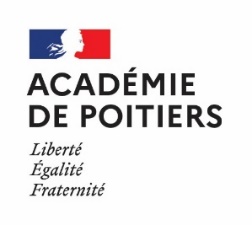 Demande de changement d'établissement de rattachement (RAD)Année scolaire 2024 – 2025Document à retourner par courriel à l’adresse mvt2024@ac-poitiers.fr pour le mardi 11 juin 2024 pour les TZR déjà titulaires d'une ZR dans l'académie de PoitiersNOM : ………………………………………………. Prénom : ……………………………………………………Nom de jeune fille : ………………………………………………………Agrégé	   Certifié	    PEPS	  PLP	 CPE	 Psy-EN	 PEGCDiscipline : ................................................................................. Département :  16  17  79  86Zone de remplacement : .............................................................................................................................Etablissement de rattachement actuel : ......................................................................................................................Je demande la modification de mon établissement de rattachement pour les raisons suivantes : ____________________________________________________________________________________________________________________________________________________________________________________________________________________________________________________________________________________________________________________________________Je formule les vœux suivants :____________________________________________________________________________________________________________________________________________________________________________________________________________________________________________________________________________________________________________________________________Je joins les pièces justificatives suivantes : __________________________________________________________________________________________________________________________________________________________________Si l’administration ne peut satisfaire aucune préférence, le TZR reste titulaire du RAD pérenne acquis lors des précédentes opérations de mouvement.A............................, le .......................Signature de l’intéressé(e)